DECLARAÇÃO DE ACEITE DE ORIENTAÇÃO – DOUTORADODeclaro para os devidos fins que comprometo-me a orientar o(a) candidato(a)          no Curso de Doutorado do PBC, para a execução do Projeto de Tese intitulado: “_______________________________”, caso o mesmo seja classificado, convocado e efetue matrícula neste Programa de Pós-Graduação em Ciências Biológicas.Maringá, ______ de _________ de _________.Por ser a expressão da verdade, firmamos a presente.Assinatura:_________________________________Nome completo do orientador: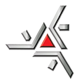 Universidade Estadual de Maringá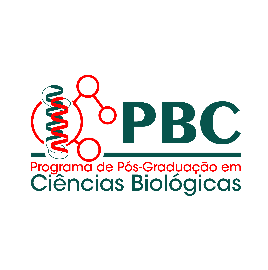 Centro de Ciências BiológicasPrograma de Pós-Graduação em Ciências Biológicas